 November 2019 Fitness Class Schedule 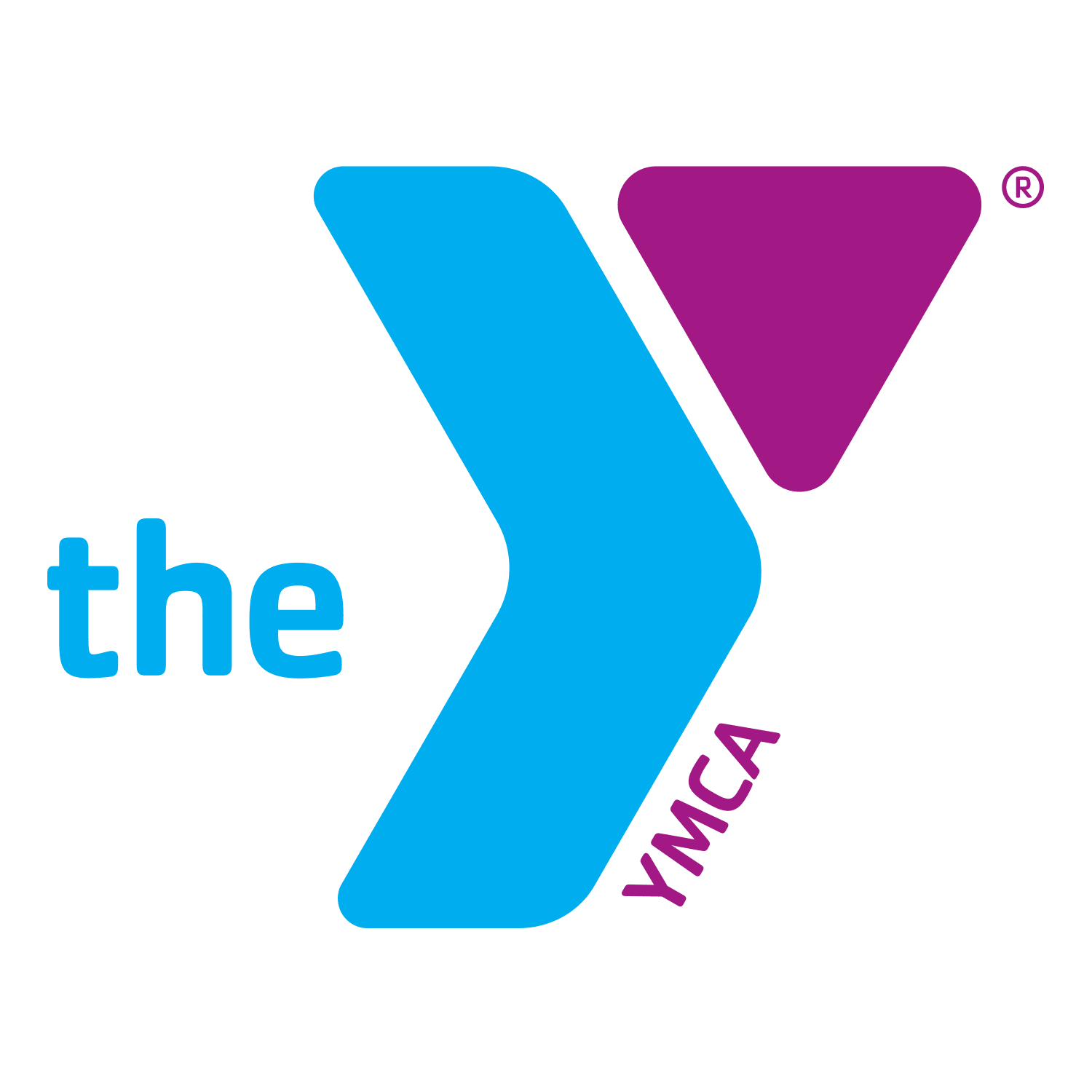 MondayTuesdayWednesdayThursdayFridaySaturday 28Pain Aerobics 5:20 AM*Spinning with Kay 5:30AMCore de Force 6PMPain Aerobics 7:00 PM29Pain Aerobics 5:20 AM*Core de Force 6AMUpper Body Blast w/ Derek 12PMLive Fit 6PMZumba with Suzanne 6PM30Pain Aerobics 5:20 AM*Spinning with Brett 5:30AMY-Fit with Derek 5:15PMCore de Force 7:15PMPain Aerobics 7:00 PM*31Pain Aerobics 5:20 AM*Lower Body Blast with Derek 12PM Spinning 6PMPain Aerobics 6:00 PM*1Pain Aerobics 5:20 AM*Spinning with Misty 5:30AM2Pain Aerobics 8:00 AM*Zumba with Suzanne 8:45AM4Pain Aerobics 5:20 AM*Spinning with Kay 5:30AMCore de Force 6PMPickle Ball 5-8PMPain Aerobics 7:00 PM5Pain Aerobics 5:20 AM*Core de Force 6AMPickle Ball 8-10:30 AMUpper Body Blast w/ Derek 12PMLive Fit 6PMZumba with Suzanne 6PM6Pain Aerobics 5:20 AM*Spinning with Brett 5:30AMY-Fit with Derek 5:15PMCore de Force 7:15PMPain Aerobics 7:00 PM*7Pain Aerobics 5:20 AM*PIYO 5:45 AMPickle Ball 8-10:30 AMLower Body Blast with Derek 12PM Spinning 6PMPain Aerobics 6:00 PM*8Pain Aerobics 5:20 AM*Spinning with Misty 5:30AMPickle Ball 4:30-7:30 PM9Pain Aerobics 8:00 AM*Zumba with Suzanne 8:45AM 11Pain Aerobics 5:20 AM*Spinning with Kay 5:30AMCore de Force 6PMPickle Ball 5-8PMPain Aerobics 7:00 PM *12Pain Aerobics 5:20 AM*Core de Force 6AMPickle Ball 8-10:30 AMUpper Body Blast w/ Derek 12PMLive Fit 6PMZumba with Suzanne 6PM13Pain Aerobics 5:20 AM*Spinning with Brett 5:30AMY-Fit with Derek 5:15PMPain Aerobics 7:00 PM*Core de Force 7:15PM14Pain Aerobics 5:20 AM*PIYO 5:45 AMPickle Ball 8-10:30 AMLower Body Blast with Derek 12PM Spinning 6PMPain Aerobics 6:00 PM*15Pain Aerobics 5:20 AM*Spinning with Misty 5:30AMPickle Ball 4:30-7:30 PM16Pain Aerobics 8:00 AM*Zumba with Suzanne 8:45AM18Pain Aerobics 5:20 AM*Spinning with Kay 5:30AMCore de Force 6PMPickle Ball 5-8PMPain Aerobics 7:00 PM19Pain Aerobics 5:20 AM*Core de Force 6AMPickle Ball 8-10:30 AMUpper Body Blast w/ Derek 12PMLive Fit 6PMZumba with Suzanne 6PM20Pain Aerobics 5:20 AM*Spinning with Brett 5:30AMY-Fit with Derek 5:15PMPain Aerobics 7:00 PM*Core de Force 7:15PM21Pain Aerobics 5:20 AM*PIYO 5:45 AMPickle Ball 8-10:30 AMLower Body Blast with Derek 12PM Spinning 6PMPain Aerobics 6:00 PM*22Pain Aerobics 5:20 AM*Spinning with Misty 5:30AMPickle Ball 4:30-7:30 PM23Pain Aerobics 8:00 AM*Zumba with Suzanne 8:45AM25Pain Aerobics 5:20 AM*Spinning with Kay 5:30AMCore de Force 6PMPickle Ball 5-8PMPain Aerobics 7:00 PM26Pain Aerobics 5:20 AM*Core de Force 6AMPickle Ball 8-10:30 AMUpper Body Blast w/ Derek 12PMLive Fit 6PMZumba with Suzanne 6PM27Pain Aerobics 5:20 AM*Spinning with Brett 5:30AMY-Fit with Derek 5:15PMPain Aerobics 7:00 PM*Core de Force 7:15PM28Pain Aerobics 5:20 AM*PIYO 5:45 AMPickle Ball 8-10:30 AMLower Body Blast with Derek 12PM Spinning 6PMPain Aerobics 6:00 PM*29Pain Aerobics 5:20 AM*Spinning with Misty 5:30AMPickle Ball 4:30-7:30 PM30*This is a House of Pain Class$3.00 for members$5.00 for non members